                                                     Утверждено                                                     постановлением Совета Шемуршинской                                                     районной организации Профессионального                                                     союза работников народного образования                                                     и науки Российской Федерации                                                     от 13 февраля 2024 года № 17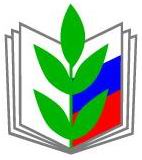 Открытый (публичный) отчетШемуршинской районной организации Профессионального союзаработников народного образования и науки РФ за 2023 год                                                 с. Шемурша, 2024Шемуршинская районная организация Профессионального союза работников народного образования и науки Российской Федерации осуществляет свою деятельность в соответствии с Уставом Профессионального союза работников народного образования и науки Российской Федерации. В отчетный период работа районной организации Общероссийского профсоюза образования была направлена на реализацию уставной деятельности, решений программ IX съезда Профсоюза, выполнение положений Программы развития деятельности Профсоюза на 2021-2024 гг.; реализацию федерального проекта Профсоюза «Цифровизация Общероссийского Профсоюза образования», реализацию мероприятий в рамках тематического года «Год педагога и наставника». Организационное укрепление Профсоюза, повышение его авторитета, вовлечение в Профсоюз новых членов, привлечение в Профсоюз молодых продолжают оставаться главными направлениями в деятельности районной организации. 1.Общая характеристика организации. Состояние профсоюзного членства    На 1 января 2024 года в составе Шемуршинской районной организации Общероссийского профсоюза работников народного образования и науки РФ насчитывается 11 первичных организаций, из них 7 в общеобразовательных школах, 4 в дошкольных организациях.  	 Общая численность районной организации профсоюза на 1 января 2024 года составила 231 человек. Из них педагогических работников 151, молодежи до 35 – 16. Охват профсоюзным членством составляет 76,5 %. В 3 организациях 100% членство. В 5 первичных профсоюзных организаций охват работающих профсоюзным членством - от 70 до 90%, в 3 организациях – от 50 до 70%. Вопрос мотивации профсоюзного членства был и остается главным в деятельности районного совета Профсоюза, а также первичных профсоюзных организаций образовательных учреждений. 2. Организационное укрепление районной организацииЗа отчетный период проведено 2 заседания Совета и 4 заседания Президиума. На заседаниях были подведены итоги работы районной организации Профсоюза по основным направлениям деятельности за 2022 год, утверждены план работы, номенклатура дел, смета доходов и расходов на 2023 год. Также рассматривались вопросы о ходе реализации Территориального отраслевого соглашения; о реализации мероприятий в рамках тематического года «Год педагога и наставника», об участии профсоюза в реализации социально значимых проектов в сфере дошкольного и общего образования; о мотивации профсоюзного членства; об изменениях в области охраны труда; о новых макетах коллективных договоров; о новых программах КПК «Учительский»; об участии в районных и республиканских конкурсах и другие вопросы. Вопросы организационно-уставной деятельности обсуждены на 4 заседаниях Президиума,По рассматриваемым вопросам вырабатывались решения, которые содержали конкретные предложения к вышестоящим профсоюзным органам, органам законодательной и исполнительной власти, рекомендации первичным профсоюзным организациям.Эффективность работы организаций Профсоюза всех уровней непосредственным образом связана с вопросами профессионализма профактива, с уровнем и состоянием кадровой работы на местах. Общепризнанным является тот факт, что чем выше уровень и качество обучения профсоюзного актива, тем успешнее его разносторонняя деятельность по защите прав и интересов членов профсоюза. Системное обучение профсоюзных кадров и актива обеспечивает решение поставленных перед профсоюзными организациями задач на более высоком профессиональном уровне. Опыт профсоюзной работы показал, что уровень профсоюзной активности напрямую зависит от уровня правовой и экономической грамотности и компетентности профсоюзного представителя. Основными формами обучения были семинары, круглые столы, семинары-совещания, практические занятия в форме вопросов и ответов. 2023 год был объявлен Профсоюзом образования Годом педагога и наставника. Одной из главных задач было - повышение престижа профессии учителя. Для реализации этих задач Совет Шемуршинской районной организации Общероссийского Профсоюза образования разработал План мероприятий тематического года. В районном Дворце культуры Шемуршинского муниципального округа состоялось торжественное открытие Года педагога и наставника.   Миссия Года – признание особого статуса педагогических работников, в том числе выполняющих наставническую деятельность. Педагогов и наставников порадовали яркими и красочными выступлениями творческие коллективы педагогов и школьников.В стенах МБОУ «Шемуршинская СОШ» прошла торжественная церемония открытия Доски Почёта. Свидетельства о занесении на Доску Почета учителям были вручены членам профсоюза, имеющим значимые достижения на уровне района и республики.23 марта состоялось торжественное мероприятие, посвященное чествованию призеров и победителей муниципального этапа профессиональных конкурсов педагогического мастерства «Учитель года–2023», «Самый классный классный», «Воспитатель года–2023». 27 сентября в День рождения Общероссийского Профсоюза образования и День Воспитателя и всех дошкольных работников члены профсоюза всех дошкольных учреждений Шемуршинского муниципального округа встретились вместе на природе, чтобы отметить эти праздничные мероприятия в неформальной обстановке. Праздничная программа включала в себя конкурс художественных номеров, эстафету, перетягивание канатов, мини футбол, армрестлинг, кулинарный конкурс. Отличившимся работникам дошкольных учреждений, членам профсоюза вручили Почетные грамоты различных уровней.3. Социальное партнерство. Районный совет Профсоюза в своей деятельности придаёт большое значение развитию социального партнёрства.  Профсоюзные работники должны понимать, что заинтересованное, плодотворное сотрудничество власти, работодателей и Профсоюза – лучшее средство от социальных конфликтов, от организации митингов, пикетов, забастовок.Его цель - повышение эффективности социального партнерства в сфере труда, усиления роли профсоюзов в защите социально-трудовых прав и интересов работников, поддержание социальной стабильности в республике.В системе образования Шемуршинского района действует 1 отраслевое Соглашение, а также 11 коллективных договоров образовательных организаций. Территориальное отраслевое соглашение по решению социально-экономических проблем и обеспечению правовых гарантий работников образования Шемуршинского района Чувашской Республики было принято на период с 20 августа 2020 по 20 августа 2023 года и продлено с 21 августа 2023 года по 31 марта 2024 года. Данное районное отраслевое соглашение является двухсторонним. Оно было заключено между Шемуршинской районной организацией профсоюза работников образования и отделом образования и молодежной политики администрации Шемуршинского района. Действие Соглашения распространяется на 302 работника, работающих в сфере образования, т. е. на всех работников образовательных учреждений.  Удельный вес заключенных коллективных договоров на 01.01.2024 составил 100%.Отчет о ходе реализации Соглашения   заслушивался на расширенном заседании Совета. Коллективно–договорная кампания в целом проходит удовлетворительно. Во всех образовательных учреждениях действуют коллективные договоры, а также приложения - локальные нормативные акты, которые составляются с учетом мнения выборных органов первичных профсоюзных организаций. В коллективных договорах предусматривается ряд льгот работникам ОУ по сравнению с действующим законодательством.Рассматривая итоги социального партнерства, стороны отмечают, что организации Профсоюза активно участвуют в работе коллегиальных органов при рассмотрении вопросов, затрагивающих интересы работников; в деятельности различных рабочих групп, комиссий по регулированию социально – трудовых отношений. Районный Совет оказывал методическую помощь по заключению коллективных договоров и их регистрации. 	 Выполняя раздел «Социальные гарантии и льготы» профсоюз образования ежегодно осуществляет мониторинг предоставления льгот и гарантий работникам отрасли, что является установившейся нормой. В коллективных договорах большинства ОУ закреплено право на льготы по следующим социальным причинам: бракосочетание работников; рождение детей, смерть близких родственников и некоторые другие.	 Члены выборных профорганов освобождались от работы на основании соглашений, колдоговоров с сохранением среднего заработка на время участия в работе заседаний комитета, президиумов, конференций, при направлении на обучение. За выполнение общественных обязанностей предусматривались дополнительные оплачиваемые дни к отпуску председателям, членам профкомов, были установлены доплаты из стимулирующего фонда, но далеко не во всех образовательных учреждениях. Члены Профсоюза активно принимали участие в муниципальных и региональных этапах конкурсов: «Учитель года», «Воспитатель года», «Лучший психолог», «Лучший социальный педагог», «Самый классный классный», «Лучший учитель родного языка».В конкурсе профессионального мастерства «Учитель года 2023» победителем стала Мухаметзянова Л. Н., учитель математики МБОУ «Трехбалтаевская СОШ». Звания «Самый классный классный 2023» удостоилась Чайкина А. В., учитель русского языка и литературы МБОУ «Трехбалтаевская СОШ». Лучшим воспитателем района стала Верьялова А. В., воспитатель МБДОУ «Шемуршинский детский сад «Сказка».Профессиональные конкурсы предоставляют мощный ресурс роста мастерства, обобщения опыта, защиты и предоставления собственных взглядов на педагогические процессы. Профсоюз образования оказывал содействие при проведении конкурсов педагогического мастерства, а также финансовую помощь при организации и проведении районных конкурсов.  Согласно утвержденных в отраслевом Соглашении дополнительных гарантий, компенсаций и льгот, осуществляются ежемесячные доплаты молодым специалистам в размере половины оклада.Стимулирующие выплаты выплачивались на основании Положений об оплате труда, разработанных по согласованию с профсоюзным комитетом. Представители профкомов вошли в составы комиссий по распределению данных выплат. Случаев несвоевременной выплаты заработной платы, задолженностей по заработной плате за отчетный период не зафиксировано.Задачи на предстоящий период по этому направлению: 1. Добиваться качественного содержания коллективных договоров, внесения изменений в них до принятия муниципальных нормативно-правовых актов. 2. Добиваться соблюдения процедуры коллективных договоров. 3.Ввести в практику работы первичных профсоюзных организаций ежегодное проведение собраний с единой повесткой дня «О ходе выполнения коллективного договора в образовательном учреждении».4. Правозащитная работа         Районный Совет профсоюзной организации считает правозащитную работу одним из приоритетных направлений в своей работе, осуществляя её в соответствии с планом работы, основное место при этом отводится контролю за соблюдением работодателями трудового законодательства в части соблюдения законных прав и гарантий работников. Внештатным правовым инспектором профсоюза образования в 2023 году являлась Мулендеева Алена Геннадьевна, учитель начальных классов МБОУ «Шемуршинская СОШ».     В правозащитной работе используются различные формы:         В отчетный период за 2023 г. в части соблюдения трудового законодательства в образовательных учреждениях Шемуршинского района были проведены:    - комплексная проверка в 1 ОУ,- тематическая местная проверка в 7 ОУ,       -  республиканская тематическая проверка в 5 ОУ В ходе комплексной проверки в МБДОУ «Шемуршинский детский сад «Сказка» изучались локальные нормативные правовые акты, коллективный и трудовые договоры, личные дела, графики отпусков, приказы по личному составу и другие вопросы применения норм трудового права. А также проверялось предоставление работникам гарантий, предусмотренных трудовым законодательством при направлении на курсы повышения квалификации и служебные командировки. Были выявлены три нарушения в трудовых договорах трех работников в части, касающейся изменений условий трудового договора, а именно- отсутствие письменного дополнительного соглашения об изменении условий трудового договора. В ходе проверки нарушения были устранены.        Тематическая местная проверка в образовательных учреждениях была проведена по вопросам заключения и содержания коллективных договоров Поверка выявила восемь нарушений: факты несвоевременного размещения коллективных договоров на сайтах ОУ, несвоевременное внесение необходимых изменений образовательными учреждениями в коллективные договоры в соответствии с внесенными изменениями районными Положениями об оплате труда, а также ряд отдельных недочетов. В ходе проверки были выданы представления, оказана правовая и консультационная помощь руководству ОУ. В рамках участия в Первомайской акции профсоюзов в год педагога и наставника Центральный Совет Общероссийского Профсоюза образования проводил мониторинг по вопросам оплаты труда педагогических работников в рамках внеурочной деятельности за проведение занятий «Разговоры о важном», а также выплат компенсационного характера за осуществление наставнической деятельности в образовательных организациях.          В целях проведения вышеуказанного мониторинга был проведен опрос в общеобразовательных организациях муниципального округа по следующим вопросам:о способах оплаты труда педагогических работников в рамках внеурочной деятельности за проведение занятий «Разговоры о важном» в условиях действующей в республике системы оплаты труда (тарифицирование часов занятий «Разговоры о важном» как проведение уроков, кружковых занятий, выплаты надбавки, доплаты за дополнительные занятия или другой способ (с указанием наименования выплаты);о наличии и наименовании выплат за осуществление наставнической деятельности.Результаты опроса показали, что порядок выплат за проведение занятий «Разговоры о важном», а также выплат компенсационного характера за осуществление наставнической деятельности неодинаковый в разных образовательных организациях. В некоторых ОУ данные выплаты не производятся. Результаты опроса были обсуждены на совещании руководителей ОУ.Республиканские тематические проверки 1.В соответствии с планом работы Чувашской республиканской организации Профессионального союза работников народного образования и науки Российской Федерации на 2023 год с 13 марта по 14 апреля 2023 г. В Шемуршинском районе проводилась республиканская тематическая проверка по теме «Соблюдение Положения об оплате труда при определении коэффициента за выслугу лет педагогическим работникам».Проверка прошла в пяти учреждениях образования:-МБОУ «Шемуршинская СОШ»,-МБОУ «Бичурга-Баишевская СОШ»,-МБДОУ «Шемуршинский детский сад «Сказка»,- МБДОУ «Шемуршинский детский сад «Аленушка»,-МБДОУ «Карабай-Шемуршинский детский сад «Василек».Во время проверки были обнаружены семь нарушений:1. в МБДОУ «Шемуршинский детский сад «Сказка» у семи работников не были включены в выслугу лет периоды работы на не педагогических должностях в учреждениях образования. У троих работников это повлияло на определение коэффициента за выслугу лет при оплате труда. После вынесенного представления был произведен перерасчет заработной платы.  Экономическая эффективность в отчетный период составила 9200 рублей. В течение года велась работа с письменными и устными обращениями граждан. Обращения членов профсоюза касались вопросов оплаты труда за качество работы, тарификации и предоставления нагрузки, профессиональной этики, выполнения должностных обязанностей, порядка аттестации педагогических кадров, оздоровления и санаторно-курортного лечения, льгот для молодых специалистов.5. ОХРАНА ТРУДАТрудовое законодательство РФ наделило выборные профсоюзные органы правомочиями осуществлять защиту прав и интересов членов Профсоюза на здоровые и безопасные условия труда, в которых нуждаются работники образования. Осуществлению профсоюзного контроля в отчетном году способствовала техническая инспекция труда РОП, которая включает в себя одного внештатного технического инспектора труда (Исаев Г. А.) и 11 уполномоченных по охране труда образовательных учреждений.На контроле районного Совета Профсоюза стоят вопросы организации общественно-административного контроля, прохождения обучения по охране труда, прохождение медицинских осмотров, вопросы проведения специальной оценки условий труда, обеспечение работников спецодеждой, предоставление дополнительных отпусков, профилактика несчастных случаев на рабочем месте. Исаев Г. А. являлся членом районной межведомственной комиссии по приемке образовательных учреждений к новому 2023-2024 учебному году, в ходе проверки был выявлен ряд нарушений. По итогам проверки прошло совещание с участием директоров школ, заведующих детским садами.Традиционной стала тематическая проверка по осуществлению контроля за безопасной эксплуатацией зданий и сооружений образовательных организаций района. В отчетном году она была проведена ВТИТ Исаевым Г. А. совместно с уполномоченными по ОТ в августе 2023 года. В целях обеспечения надежности и безопасности функционирования образовательных учреждений было рекомендовано ежегодно включать в планы работы профсоюзных комитетов по охране труда осмотры зданий и сооружений.   В 2023 году обучение по ОТ прошли 24 человека, в том числе 4 уполномоченных по охране труда, у которых истек срок действия удостоверения, за счет средств ОУ.  В 2 ОУ произошла смена уполномоченных, они еще не прошли обучение. Имеется электронный реестр уполномоченных по охране труда с указанием сроков прохождения обучения по охране труда. В 2023 году СОУТ проводилась в 10 образовательных учреждениях. В отчетный период несчастных случаев среди работников образовательных учреждений зафиксировано не было. На обеспечение СИЗ было выделено 233 тысячи рублей. Большая часть средств была израсходована не противоэпидемиологические меры.С 1 по 30 апреля 2021 года в Шемуршинском районе проходил традиционный месячник по охране труда, посвященный Всемирному Дню охраны труда, объявленному Международной организацией труда при ООН. Цель месячника - улучшать и пропагандировать безопасные условия труда на рабочих местах. В рамках месячника в образовательных учреждениях проводился комплекс мероприятий:- проверка условий охраны труда на рабочих местах, в местах общего пользования;-  обучение рабочего коллектива правилам охраны труда;-  круглые столы, викторины;- обновление уголков по охране труда;-  выпуск информационных материалов по охране труда.В рамках месячника Совет Шемуршинской районной организации Общероссийского профсоюза образования объявил конкурс «Лучший агитационный плакат по охране труда» среди членов Профсоюза общеобразовательных учреждений и конкурс авторских стихотворений об охране труда среди членов Профсоюза дошкольных образовательных учреждений.Конкурсы проводились с целью повышения эффективности работы по охране труда, формирования положительного имиджа Профсоюза, а также выявления и поддержки творчески одаренных членов Профсоюза.Призеры и победители награждены почетными грамотами и памятным подарком.Наряду с положительными результатами были отмечены определенные недостатки. Не были обобщены и представлены на республиканские конкурсы материалы внештатного инспектора и лучших уполномоченных по охране труда. Не в полной мере выполняются отдельные пункты Соглашения: не в должной мере осуществлялся контроль за возвратом 20% сумм страховых взносов из ФСС на предупредительные меры по охране труда. За отчетный период правом на возврат 20% сумм страховых взносов из ФСС не воспользовалось ни одно ОУ. Внештатному техническому инспектору предложено взять ситуацию под контроль.Основные задачи районной организации Профсоюза, технического инспектора труда, уполномоченных по охране труда, профсоюзного актива в области охраны труда на предстоящий период:-осуществлять контроль за обучением профсоюзного актива по охране труда, за возвратом 20% сумм страховых взносов из ФСС на предупредительные меры по охране труда, за организацией обеспечения спецодеждой, спецобувью и другими СИЗ;-повышать эффективность работы и усилить роль первичных профсоюзных организаций в защите социально-трудовых прав и интересов членов профсоюза, в улучшении состояния условий, охраны труда и здоровья работающих.6. Информационная и аналитическая работа.В течение отчетного периода в районной организации профсоюза информационная работа проводилась как в традиционной, так и в инновационной формах с использованием современных компьютерных технологий и Интернет-ресурсов. Профсоюзная информация доводилась до членов организации с использованием сайтов, баннеров, профсоюзных уголков, газет, страниц в социальных сетях.Традиционным источником прямой информации для членов Профсоюза остаются газеты «Мой Профсоюз», «Время» и «Солидарность». Все 11 ППО оформили подписку на печатные профсоюзные издания «Время» и «Мой Профсоюз». Каждый член Профсоюза имеет возможность через газету познакомиться с деятельностью ЦС Профсоюза, территориальных организаций Профсоюза других регионов, получить квалифицированную правовую помощь юристов ЦК Профсоюзов. Во всех образовательных учреждениях оформлены профсоюзные уголки с информацией о работе профсоюзного комитета, информационные листки, материалы вышестоящих органов.Деятельность районной профсоюзной организации освещается в районной газете «Шамарша хыпаре», на сайте eseur, в соцсетях: ВКонтакте - https://vk.com/club154086554. Все первичные профсоюзные организации перешли на новые цифровые технологии, всем членам профсоюза выданы электронные билеты.  Члены районного профсоюза принимали активное участие в профсоюзных конкурсах различных уровней. Участие во всероссийских конкурсах и акциях:Всероссийская акция Общероссийского Профсоюза «Читаем Ушинского», приуроченная к Году педагога и наставника (с февраля по май 2023). Общероссийская акция «Подзарядка для всех»Все участники получили сертификаты.Участие в республиканских конкурсах и акциях:Республиканский конкурс «Пишет первичка» - в номинации «Первичка может!»  2 место заняла Еремеева Ольга Михайловна, председатель профкома, учитель математики МБОУ «Шемуршинская СОШ» - в номинации «Люди первички» 2 место заняла Иванова Галина Николаевна – внештатный корреспондент Шемуршинской районной организации Общероссийского Профсоюза образования Республиканский конкурс «Лучший портфолио общественного корреспондента» - в номинации «Освещение деятельности   организации в СМИ» - победитель    Председатель Шемуршинской РОП.Участие в районных конкурсах и акциях:Конкурс на лучшую информационную работу среди первичных профсоюзных организаций проводился в целях распространения положительного опыта работы профсоюзных организаций, повышения эффективности работы первичных профсоюзных организаций по информационной работе, поиска новых форм работы; информирования работников об их трудовых правах и социальных льготах; освещения деятельности ППО и пропаганды положительного опыта по вовлечению работников в Профсоюз.По результатам конкурса комиссия признала победителем ППО МБОУ «Шемуршинская СОШ» (председатель – Еремеева О. М.). Второе место заняла ППО МБОУ «Трехбалтаевская СОШ» (председатель – Валиев И. Р.). Третье место разделили первичные профсоюзные организации МБОУ «Карабай-Шемуршинская СОШ» (председатель – Медведева В. В.) и МБОУ «Чепкас-Никольская ООШ» (председатель – Юнкерова Л. Ф.).Конкурс видеороликов и презентаций в рамках Общероссийской акции «Подзарядка для всех» - победитель ППО МБДОУ «Шемуршинский детский сад «Сказка».  Конкурс «Лучший агитационный плакат по охране труда» среди членов Профсоюза общеобразовательных учреждений и конкурс авторских стихотворений об охране труда среди членов Профсоюза дошкольных образовательных учреждений.Победителем конкурса «Лучший агитационный плакат по охране труда» среди членов Профсоюза общеобразовательных учреждений стал Мартынов В. Б. (МБОУ «Шемуршинская СОШ»). II место разделили Петров В. А. (МБОУ «Шемуршинская СОШ»), Митрофанова Л.В. и Ендиерова И. И. (МБОУ «Большебуяновская ООШ»). III место- Сандрейкина Е. М., Краснова А. Н. (МБОУ «Бичурга-Баишевская СОШ») и Юнкерова Л. Ф. (МБОУ «Чепкас-Никольская ООШ»).В конкурсе авторских стихотворений об охране труда среди членов Профсоюза дошкольных образовательных учреждений места распределились следующим образом: I место- Батырева Т. Н. (МБДОУ «Шемуршинский детский сад «Сказка»); II место- Митрофанова И. П. (МБДОУ «Шемуршинский детский сад «Аленушка»); III место- Петрова Е. Н. (МБДОУ «Шемуршинский детский сад «Ромашка»).Участие в Районной акции к Дню Рождения Общероссийского Профсоюза образования «Профсоюзная открытка» - «Нам 30+».Члены профсоюза также принимали активное участие в очень насыщенных и познавательных мероприятиях, таких как Профсоюзный диктант, Профсоюзный компас, проводимых Центральным Советом и республиканском комитетом.На следующий отчетный период перед профсоюзными организациями стоит задача дальнейшего совершенствования информационной работы, форм и методов связей с общественностью с целью формирования позитивного имиджа Профсоюза и мотивирования членства в нем.  Оздоровление, спорт, культурно-массовая работа  Районная организация Профсоюза при содействии отдела образования и молодежной политики администрации Шемуршинского района проводит согласованную политику в области развития культуры, спорта, организации совместного отдыха, санаторно-курортного лечения работников образования и членов их семей в рамках реализации Федерального проекта Профсоюза «Профсоюз – территория здоровья». В целях укрепления здоровья, целенаправленного формирования потребности в здоровом, активном образе жизни, занятиям физической культурой и массовым спортом Совет Шемуршинской районной организации разработал План спортивных мероприятий. В План были включены мероприятия, направленные на реализацию здоровьесберегающих, физкультурно-оздоровительных и спортивных инициатив для работников системы образования. Первичные профсоюзные организации приняли активное участие в конкурсе наглядных материалов по освещению здоровьесберегающих, физкультурно-оздоровительных мероприятий. В течение года проводилась Спартакиада среди профсоюзных организаций образовательных учреждений Шемуршинского района. 25.01.2023 года в спортивном зале МБОУ «Шемуршинская СОШ» состоялись спортивные соревнования по баскетболу, которые открыли Спартакиаду. Первое и второе место заняли две команды Шемуршинской средней школы. Третье место разделили между собой команды Карабай-Шемуршинской и Бичурга-Баишевской средних школ.В честь даты начала вывода советских войск из Афганистана 15 февраля 2023 года прошел волейбольный турнир. Член профкома, учитель физической культуры МБОУ «Шемуршинская СОШ» Хафизов Сергей Анатольевич - участник боевых действий в Афганистане. Ежегодно в честь даты начала вывода советских войск из Афганистана он проводит волейбольный турнир.  В этом году в соревнованиях приняли участие шесть команд. В состав команд вошли учителя-члены первичных профсоюзных организаций общеобразовательных учреждений Шемуршинского района, а также старшеклассники.	17.03. 2023 года прошли соревнования по лыжам.  Соревнования по лыжам прошли в форме эстафеты. Первыми к финишу пришли спортсмены МБОУ «Карабай-Шемуршинская СОШ». Представители МБОУ «Шемуршинская СОШ» №1 заняли второе место. Замкнули тройку лидеров участники команды МБОУ «Шемуршинская СОШ» №2. Шашечный турнир прошел в здании МБОУ «Шемуршинская СОШ» 17.03. 2023 в виде командных соревнований. Призерами среди общеобразовательных учреждений стали следующие команды первичных профсоюзных организаций:1 место – МБОУ «Большебуяновская ООШ»,2 место - МБОУ «Шемуршинская СОШ»,3 место – МБОУ «Трехбалтаевская СОШ». Среди первичек дошкольных образовательных учреждений места распределились следующим образом:1 место МБДОУ «Шемуршинский детский сад «Ромашка»,2 место МБДОУ «Карабай- Шемуршинский детский сад «Аленушка»,3 место МБДОУ «Шемуршинский детский сад «Василек».12 апреля 2023 года в ФСК «Туслах» в селе Шемурша прошло первенство района по плаванию. В программу входили смешанная эстафета среди команд образовательных учреждений и личное первенство среди молодых педагогов.  Первое место заняла команда МБОУ «Шемуршинская СОШ» №1. Серебро и бронзу разделили члены профсоюзных организаций МБОУ «Трехбалтаевская СОШ» и МБОУ «Шемуршинская СОШ» №2.Среди дошкольных образовательных учреждений места распределились следующим образом: 1-е место - МБДОУ «Шемуршинский детский сад «Аленушка», 2-е место - МБДОУ «Карабай-Шемуршинский детский сад «Василек», 3-е место - МБДОУ «Шемуршинский детский сад «Сказка».12 апреля 2022 года в здании ФСК «Туслах» проводились соревнования по настольному теннису среди профсоюзных организаций образовательных учреждений. Лучшими стали две команды, представляющие МБОУ «Шемуршинская СОШ», которые заняли первое и второе место. Бронза досталась членам профсоюзной организации МБОУ «Трехбалтаевская СОШ».  Первое, второе и третье место среди представителей дошкольных образовательных учреждений заняли МБДОУ «Шемуршинский детский сад «Ромашка», МБДОУ «Шемуршинский детский сад «Аленушка», МБДОУ «Карабай-Шемуршинский детский сад «Василек» и МБДОУ «Шемуршинский детский сад «Сказка» соответственно.	Лучшей теннисисткой среди молодых специалистов первичных профсоюзных организаций стала представитель МБОУ «Карабай-Шемуршинская СОШ» Марианна ЧугуноваНа заседании Совета районной профсоюзной организации рассматривались вопросы о внесении в коллективные договоры пункта о стимулировании работников, принимающих участие в физкультурно-массовых мероприятиях.Необходимо возобновить работу по активному вовлечению первичных организаций Профсоюза в организацию и проведение районного туристического слёта педагогов в целях дальнейшего формирования единой мотивационной среды профсоюзного членства, командного сплочения членов Профсоюза, популяризации активного отдыха и здорового образа жизни. В течение года также проводились традиционные культурно-массовые и социально-значимые мероприятия: мероприятия, посвященные профессиональным и государственным праздникам, встречи с ветеранами педагогического труда, сбор средств в помощь участникам СВО и т. д. 6 мая в районном Дворце культуры состоялся муниципальный конкурс хоровых коллективов первичных профсоюзных организаций образовательных учреждений Шемуршинского муниципального округа «Битва хоров. Во имя Победы», посвященный 78-летию Победы в Великой Отечественной войне, Году Педагога и наставника, Году счастливого детства в форме благотворительного концерта в поддержку участников специальной военной операции на Украине. Среди муниципальных бюджетных общеобразовательных учреждений:первое место заняло МБОУ «Шемуршинская СОШ»;второе место - МБОУ «Бичурга-Баишевская СОШ» и МБОУ «Трехбалтаевская СОШ»;третье место - МБОУ «Карабай-Шемуршинская СОШ».Лауреатами конкурса стали МБОУ «Большебуяновская ООШ», МБОУ «Старочукальская ООШ», МБОУ «Чепкас-Никольская ООШ».Среди муниципальных бюджетных дошкольных образовательных учреждений:первое место – МБДОУ «Шемуршинский детский сад «Аленушка»;второе место - МБДОУ «Карабай-Шемуршинский детский сад «Василек»;третье место - МБДОУ «Шемуршинский детский сад «Сказка» и МБДОУ «Шемуршинский детский сад «Ромашка».По решению оргкомитета мероприятия все средства, полученные от продажи билетов, были направлены на поддержку участников спецоперации.Благотворительная акция также прошла в сентябре. По инициативе Совета Шемуршинской районной организации среди работников образовательных учреждений был объявлен сбор денежных средств на приобретение ноутбуков и фонарей по просьбе земляков, находящихся в зоне проведения специальной военной операции. Общими усилиями было собрано 167465 рублей.8. РАБОТА С МОЛОДЫМИ ПЕДАГОГАМИ Районная организация Профсоюза проводит активную работу с молодыми специалистами с целью закрепления их в учреждениях образования. Работа с молодыми специалистами – одно из приоритетных направлений в деятельности районной организации.В 2023 году председателем СМП стала Хафизова Софья Александровна, учитель английского языка МБОУ «Шемуршинская СОШ». Софья Александровна работает в данной школе по программе «Земский учитель». Члены Совета молодых педагогов принимали активное участие в республиканских мероприятиях, проводимых Чувашской республиканской организацией Профсоюза работников народного образования и науки РФ совместно с Министерством образования и молодежной политики Чувашской Республики и Советом Молодых педагогов. 3 ноября 2023 года в г. Чебоксары прошел VIII республиканский образовательный форум «Время молодых: «Время выбрало нас!» для молодых педагогов, которые только начинают свою профессиональную деятельность. В работе форума принялf участие молодой педагог, Хафизова Софья Александровна, учитель английского языка МБОУ «Шемуршинская СОШ».  В течение года молодые педагоги вели активную добровольческую деятельность, участвовали во Всероссийской акции «Марш солидарности» и акции «Всесоюзная открытка».  Также молодые специалисты принимали активное участие в спортивных и культурно-массовых мероприятиях
 проводимых районным Советом.12 апреля 2023 года в ФСК «Туслах» в с. Шемурша прошло первенство района по плаванию. В программу входило личное первенство среди молодых педагогов.  Первое место среди молодых специалистов завоевала Убасева Е. В. (МБОУ «Шемуршинская СОШ»).       Также, 19 апреля 2022 года проводились районные соревнования по настольному теннису среди профсоюзных организаций образовательных учреждений. Лучшей теннисисткой среди молодых специалистов первичных профсоюзных организаций стала представитель МБОУ «Карабай-Шемуршинская СОШ» Чугунова М.9. Социальная помощь. Инновационные формы работы.Районной организацией Профсоюза проводится работа по оздоровлению членов Профсоюза. В целях оказания социальной поддержки членам Профсоюза, повышения доступности лечения, оздоровления и отдыха, рескомом профсоюза заключены Соглашения со многими санаторно-курортными учреждениями республики. В течение отчетного периода велась работа по предоставлению членам профсоюза льгот на приобретение путевок в республиканские санатории и профилактории: «Чувашия», «Волжанка», «Мечта», санаторий-профилакторий «Волжские зори». Наши члены профсоюза проходят профилактическое санаторное лечение не только в санаториях Чувашской Республики, но и в других регионах Российской Федерации (Крым, Ставропольский, Краснодарский края) по льготным ценам. При этом членам Профсоюза оказывается существенная материальная помощь для удешевления стоимости лечения. Работники отрасли - члены Профсоюза образования имеют право на материальную помощь в случае пожаров, стихийных бедствий, как из республиканского фонда, так и из районных средств согласно Положению об оказании материальной помощи членам профсоюза Шемуршинской районной организации Профсоюза работников образования.Районная организация активно развивает инновационные формы социальной поддержки. Профсоюз продолжает работу по пенсионному обеспечению своих членов и сотрудничеству с Кредитным потребительским кооперативом «Учительский». Члены Профсоюза имеют право также на сбережение своих средств, есть члены профсоюза, которые этим пользуются. 10. ФИНАНСОВОЕ ОБЕСПЕЧЕНИЕ.Шемуршинская районная организация находится на кассовом обслуживании в республиканской организации профсоюза. Расходование средств осуществляется на основании утвержденной районным Советом сметы. Основное назначение членских профсоюзных взносов – это обеспечение уставной деятельности Профсоюза. В смете расходов запланированы расходы на мероприятия, связанные с конкурсами профессионального мастерства, обучением профсоюзного актива, информационное сопровождение, культурно-массовые и спортивные мероприятия, приобретение подарков, оказание материальной помощи членам профсоюза. С целью подтверждения полноты удержания и перечисления членских профсоюзных взносов ежеквартально проводится сверка профсоюзных взносов. Фактов нарушения сроков и порядка перечисления взносов не выявлено.2024 год объявлен Профсоюзом Годом организационно-кадрового единства. А также это Год отчетов и выборов.Основные задачи районной организации Профсоюза на предстоящий период:-сохранение единства организации как одного из гарантов социально-экономической стабильности;- дальнейшее повышение эффективности работы и усиление роли первичных профсоюзных организаций в защите социально-трудовых прав и интересов членов профсоюза;- формирование позитивного имиджа Профсоюза, повышение мотивации профсоюзного членства с использованием современных форм и методов связей с общественность- активное участие в республиканских и общероссийских конкурсах. Председатель Шемуршинской районной организации Общероссийского Профсоюза образования             С. Г. Жилкина